Chicago’s Leading Edge Chapter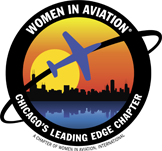 2015 Future’s Unlimited Scholarship Official ApplicationPurpose:  Recipient of the award will receive $750 intended to cover conference registration, banquet, hotel, and airfare for one person to attend WAI’s 2016 Annual Conference in Nashville, TN March 10-12, 2016.*  Eligibility:  Chicago’s Leading Edge Chapter member seeking an opportunity in the aviation field.How to Apply:  For each scholarship include two stapled complete application sets of the following information:Official application form Professional resumeOne one-page letter of recommendation 500-1000 word essay typed, double spaced and must include the following:Your aviation history and goalsWhat you have done to achieve you goalsWhere you see yourself in 5 yearsHow this scholarship will help you achieve your goalsExplanation of your present financial needDemonstrated involvement in aviation activitiesDeadline for application: Postmarked by November 16th, 2015 and will be notified by the beginning of December.  Winners will also be announced at the Chicago’s Leading Edge Holiday Party.Mail to:  	WAI Scholarship Committee c/o		Julia Harrington 		1030 Heritage Hill Drive Apt B		 Naperville, IL 60563For questions contact:  Julia Harrington at Julia.Elizabeth91@gmail.comFull Name ____________________________________________ WAI#__________________________Mailing Address ______________________________________________________________________Contact Phone _____________________________ Email _________________________________________________________________________				_________________________Signature of applicant							Date*The recipient of the 2015 Future’s Unlimited Scholarship agrees that the scholarship funds will be used to attend WAI’s 2016 Annual Conference in Nashville, TN March 10-12, 2016.